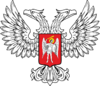 ДОНЕЦКАЯ НАРОДНАЯ РЕСПУБЛИКАУПРАВЛЕНИЕ ОБРАЗОВАНИЯ АДМИНИСТРАЦИИ ГОРОДА ДОНЕЦКАМУНИЦИПАЛЬНОЕ БЮДЖЕТНОЕ ДОШКОЛЬНОЕ ОБРАЗОВАТЕЛЬНОЕ УЧРЕЖДЕНИЕ«ЯСЛИ - САД КОМБИНИРОВАННОГО ТИПА № 381 ГОРОДА ДОНЕЦКА»«Методическая разработка образовательной деятельности» конспект ООД в подготовительной группеТема: Былина «Алеша Попович и Тугарин Змеевич»Зелик Галина Олеговна воспитатель Тема: Былина «Алеша Попович и Тугарин Змеевич».Тип ООД: ознакомление с художественной литературой, фольклором  в подготовительной группе.Цель: продолжать знакомить детей с жанром устного народного творчества – «былины», с былиной «Алеша Попович и Тугарин Змеевич»Задачи приоритетной области: Познакомить детей с былиной, помочь почувствовать красоту и выразительность былинной речи;расширять представление о великих русских богатырях;дать представление об одежде и вооружении богатырей;развивать умение эмоционально воспринимать содержание былины, подвести к пониманию содержания произведения. Задачи образовательных областей в интеграции:обогащать и активизировать словарь по теме;формировать навыки диалогической речи, умение отвечать на вопросы полными распространенными предложениями;развивать связную речь, память, мышление, внимание.развивать эстетические чувства средствами художественного слова, музыки и изобразительного искусства.воспитывать уважение к богатырям, желание им подражать;воспитывать любовь к родине.Предпосылки учебной деятельности: умение слушать и вступать в диалог; строить продуктивное взаимодействие со сверстниками. Оборудование педагога.репродукция картины В. Васнецова «Богатыри»картинки с изображением одежды и вооружения богатырейTVСлавянские гусли https://www.youtube.com/watch?v=92BjrroBtNsА.П.Бородин симфония №2  «Богатырская» (фрагмент) https://www.youtube.com/watch?v=zF2FAalHSHkПредварительная работа: беседы о богатыряхрассматривание иллюстрацийХод ООД:Воспитатель: Дорогие ребята, сегодня к нам на занятие пришли гости. Давайте улыбнемся им и поприветствуем!Все вместе: «Гой еси, гости дорогие!». Воспитатель: Сочетание слов «гой еси» можно понять как, «будь жив!» или «будь здоров!».Ребята, много замечательных стран на Земле, но Россия — единственная, неповторимая страна, она огромна, на ее территории есть океаны, моря, реки и озера, горы и леса. А в древние времена Россия называлась Русь.Хорошо жилось на Руси-матушке, только периодами -  неспокойно. Налетали на Русь силы тёмные да нечисть всякая.… Но были у неё и защитники храбрые. А кто они вы узнаете, если отгадаете загадку:Он высок, могуч, силен,Защищает землю он,От жестоких, лживых, жадных,Кровожадных басурман.Защищает он детей, Стариков и матерей,Верой правдой служит онА зовется (богатырем)Воспитатель: Много лет назад мирно жили люди. Они работали, сеяли хлеб, дети играли, а берегли их от врагов и оберегали спокойствие – богатыри. Богатыри – это легендарные герои, люди совершающие подвиги во имя славы Руси. Они охраняли Русь от врагов. Много было богатырей на Руси и о некоторых вы наверняка слышали.Воспитатель: Каких  богатырей вы знаете? Ответы детей: Алеша Попович, Илья Муромец, Добрыня Никитич и др.Воспитатель: Про богатырей рассказывается в былинах. В них рассказывается о героях, которые жили на самом деле. А кто создал эти удивительные былины? Ответы детей: Русский народ. Воспитатель: А кто рассказывал? Ответы детей: Странники, сказатели. Воспитатель: Молодцы! Былины  рассказывали, как песню, сопровождая пение игрой на гуслях (древнерусском  струнном музыкальном инструменте). Былины называют устным народным творчеством. Устным  потому, как создавал и распространял былины народ, передавая из уст в уста,  заучивая наизусть и передавая из поколения в  поколение. Сейчас я хочу вас познакомить с былиной, которая называется «Алеша Попович и Тугарин Змеевич», но сначала немного разомнемся.Динамическая пауза. «Богатыри».Мы поднимемся все вместеМы теперь – богатыриМы посмотрим влево, вправо,Нет ли рядышком войны.Не напал ли супостат, На родной, любимый град. Ножки наши разомнем,И в дозор скорей пойдем.Воспитатель: Молодцы!Воспитатель: А теперь присаживайтесь и будем слушать былину.Воспитатель: У художников и композиторов былины о богатырях вызывают желание писать картины, и музыкальные произведения. Я предлагаю вам послушать вторую часть симфонии Александра Порфирьевича Бородина «Богатырская», в которой композитор передал русский характер богатыря, его силу и мощь и рассмотреть картину В. Васнецова «Богатыри». Воспитатель: Как звучит музыка в этой симфонии?Ответы детей: Музыка звучит в один голос, слажено, передавая единство Руси, силу богатырскую в своей мелодии.Воспитатель: Правильно, ребята. Это придаёт музыке слаженный характер, подчёркивая мощь, силу, единство Руси.- Произведения искусства рассказывают нам о богатырях, защитниках  Древней Руси.Воспитатель: Ребята, давайте рассмотрим картину русского художника В. Васнецова «Богатыри». Кто изображен в центре? А кто  слева, справа. Ответы детей: слева Добрыня Никитич, в центре Илья Муромец, справа Алеша Попович. Воспитатель: Посмотрите, во что одеты богатыри, как называется часть одежды? Ответы детей: Кольчуга. Воспитатель: Правильно! А для чего нужна кольчуга?Ответы детей: Чтобы защищать богатырей.Воспитатель: У каждого богатыря был свой конь, щит и меч. Меч богатыря весил около двух килограмм, и щит был очень тяжелым.  И если приложить сюда металлический шлем, кольчугу, то получим снаряжение, которое носить могли, только очень сильные люди.Так же у богатырей имелось многочисленное оружие:ударные – булава;колющее и рубящее - меч , топор, копье, клинок;стрелковое - лук и стрелы, арбалет. Воспитатель: А сейчас я предлагаю вам собрать богатыря в дорогу.Дидактическая игра «Собери богатыря в дорогу»Педагог предлагает посмотреть на карточки с изображениями одежды богатыря и другими видами одежды и предлагается детям выбрать необходимую одежду для богатыря.Дети выбирают необходимую картинку, объясняя свой выбор.Воспитатель: Правильно, ребята! Богатырю нужен богатырский конь, кольчуга, шлем, меч, лук и стрелы.Но кое-что мы забыли. Воспитатель достает мешочек. Как вы думаете, что в нем? Ответы детей: (Дети на ощупь определяют, что в мешочке). Земля.Воспитатель: Да ребята правильно - земля. Вся сила богатырская в горстке земли русской.Воспитатель: Ну что, ребята, понравилось вам наше занятие?А что вам больше всего запомнилось?Воспитатель: В заключение нашего  занятия я предлагаю вам набраться силушки богатырской, а поможет нам  старинный обряд.  Волшебным деревом в Древней Руси считался  дуб. Дуб – сильное, могучее дерево, в древние времена верили, что он дает людям силу,  дубу поклонялись. Уходя в поход, подходили войны к дубу, и брали с собой  дубовый листок и горсть родной земли.Динамическая пауза. «Дуб».Рос у нас в лесу дубок Корень очень уж глубок! Листья - резные! Ветки - крепки! Ах,  дубок, ты могуч, Сильный, крепкий, выше туч.  Дай мне силы и добра, многих лет, на века,Чтобы землю защищатьврага не пропускать!Воспитатель: А теперь я хочу подарить вам на память талисман не простой, а волшебный,  «листочек дуба», чтобы вы были смелыми, честными, добрыми и храбрыми, как богатыри.Воспитатель: Давайте, скажем до свиданья нашим гостям, отдохнём.